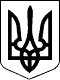 ПЕРШІ МІСЦЕВІ ВИБОРИ 
25 жовтня 2020 рокуХмельницька міська територіальна виборча комісіяХмельницький районХмельницька областьПОСТАНОВАм.Хмельницький« 30 » вересня 2020 року		18 годин 25 хвилин			№ 35Про реєстрацію офіційних спостерігачів від Всеукраїнської громадської організації "Громадянська мережа «ОПОРА»" на чергових місцевих виборах 25 жовтня 2020 року До Хмельницької міської виборчої комісії 30 жовтня 2020 року надійшло подання Всеукраїнської громадської організації "Громадянська мережа «ОПОРА» разом з іншими документами щодо реєстрації офіційних спостерігачів від цієї організації на чергових місцевих виборах 25 жовтня 2020 року.Розглянувши зазначені документи, Хмельницька міська територіальна виборча комісія встановила їх відповідність вимогам Виборчого Кодексу України.Враховуючи викладене, відповідно пункту 5) частини першої статті 22, статей 58, 60, керуючись пунктом 13) частини другої статті 206 Виборчого Кодексу України Хмельницька міська територіальна виборча комісіяпостановляє:1. Зареєструвати офіційних спостерігачів від Всеукраїнської громадської організації "Громадянська мережа «ОПОРА» на чергових місцевих виборах 25 жовтня 2020 року згідно з додатком, усього 13 (тринадцять) осіб.2. Видати представнику Всеукраїнської громадської організації "Громадянська мережа «ОПОРА» посвідчення офіційних спостерігачів встановленої форми.3. Цю постанову оприлюднити для загального ознайомлення на стенді офіційних матеріалів в Хмельницькій міській виборчій комісії та на офіційному веб-сайті Хмельницької міської ради.	ГоловаХмельницькій міській територіальної виборчої комісії 							В.Швед		СекретарХмельницькій міській територіальної виборчої комісії 							Г.ОльшевськаМ.П.